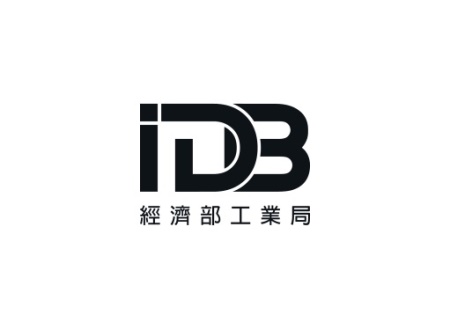 	新版歐盟機械指令與電氣設備安全標準課程近期美國及歐盟紛紛將針對機械指令進行改版，更新機械類產品提出符合安全條件下的基本概念要求與定義，為確保機械設備在美國及歐盟境內自由流通，本會特別規劃「國際機械與電氣標準」之課程，將就機械安全設計、風險分析、功能安全等概念，針對歐盟最新版機械指令（包含資安、AI和功能安全等）、新版EN ISO 13849-1:2023、EN ISO 13849-2相關要求與輸入/輸出元件無可靠度時的評估方式及美規認證UL 508A與NFPA79等要求進行詳盡的解說並帶入案例說明，期能提升台灣機械設備之國際競爭力。新版歐盟機械指令說明
Machinery Regulation (COM (2021)202 final) Regulation Annex MachineryEN ISO 13849-1:2023-新版安全迴路標準UL 508A:2022-工業電氣盤要求NFPA 79:2021-工業機械電氣要求■　主辦單位：經濟部工業局　■　承辦單位：財團法人精密機械研究發展中心■　執行單位：台灣工具機暨零組件工業同業公會 ■　開課日期：112/6/28(三)、6/29(四) 上午09:30~下午16:30，共計12小時報名連結：https://www.surveycake.com/s/XlqpV，即日起至6/23(五)或額滿25人為止。講師簡介：張偉哲 顧問(專長 國際機械設備安全技術輔導檢測驗證)課程對象：具備機械、工具機等產業背景及對本課程有興趣之在職人士皆可報名參加。聯繫窗口：TMBA 劉宇萍小姐 04-23507586、vivian@tmba.org.tw                           【 報 名 資 訊 】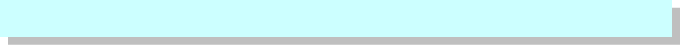 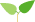 【課程費用】定價$10,000元★本課程經政府補助，上課學員皆需依規定填寫相關資料，且學員出席時數需達報名課程時數八成以上，方可適用補助辦法，若未符合規定者，則需將其政府補助費用繳回。(結訓學員應配合經濟部工業局培訓後電訪調查。)繳費方式：ATM轉帳或銀行匯款，收到上課及繳費通知後，於開課日二天前完成繳費，請洽窗口。培訓證書：1.參加本課程之學員，研習期滿，出席率超過80%(含)以上，且參加實作演練或考試成績合格者，即可獲得培訓證書。退費標準：學員於開訓前退訓者，退還所繳訓練費用之七成；受訓未逾全期三分之一而退訓者，退還所繳訓練費用之半數；受訓逾全期三分之一而退訓者，不退費。貼心提醒為確保您的上課權益，報名後若未收到任何回覆，敬請來電洽詢方完成報名。為配合講師時間或臨時突發事件，主辦單位有調整日期或更換講師之權利。 報名時請註明欲開立發票完整抬頭，以利開立收據；未註明者，一律開立個人抬頭，課程開始當天不得以任何因素要求退費。 本課程為工業局補助計畫，受訓學員於每堂課程上課須簽到、下課須簽退。 ※因應性別主流化國際趨勢，打造友善職場之發展，歡迎女性學員踴躍報名。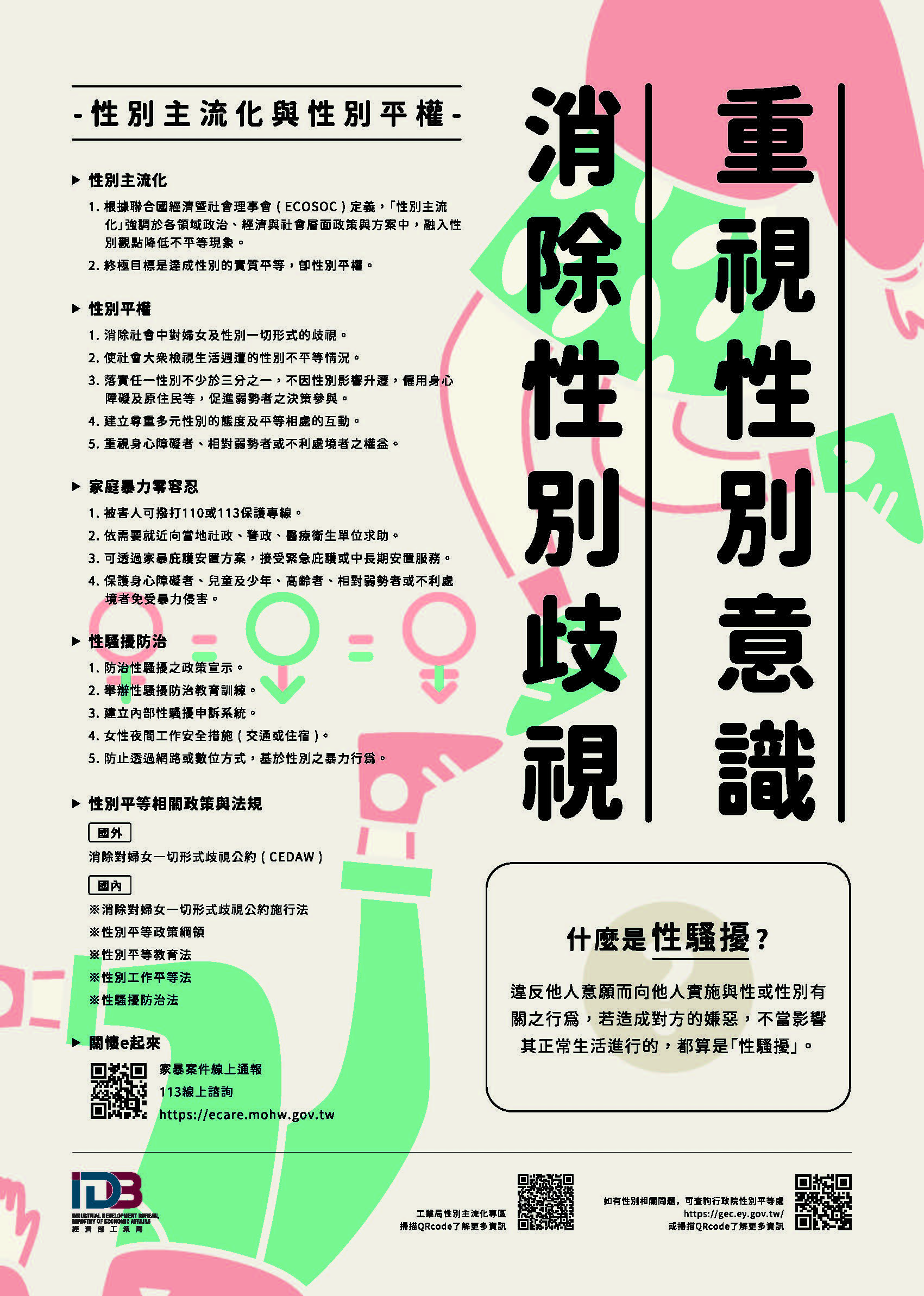 日期時間課程內容6/28(三)               6/29(四)           共計12小時09:30～16:30    新版歐盟機械指令說明
Machinery Regulation (COM (2021)202 final) Regulation Annex MachineryEN ISO 13849-1:2023-新版安全迴路標準UL 508A:2022-工業電氣盤要求NFPA 79 : 2021-工業機械電氣要求及軟體等測試應用身份別費用補助/優惠方案一般身分5,000元/人(學員自付)政府補助50% TMBA會員4,500元/人(學員自付)TMBA會員再享9折優惠特定身分4,000元/人(學員自付)※特定對象說明：針對身心障礙(需出具身心障礙手冊正反面影本)、原住民(需出具原住民族身分法所定原住民身分證明)、低收入戶(需出具低收入戶證明)及經濟部核定之「中堅企業」員工(需出具在職證明)享有工業局補助定價之60%。